عزيزي الطالب :   اتبع الطرية العلمية للتوصل الى حل للمشكلة المطروحة في الجدول التالي   المواد المطلوبة: ماء + أقراص فوارة +ماء ساخن +ماء بدرجة حرارة الغرفةاململكة العربية السعودية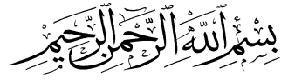 وزارة التعليمإدارة التعليم ........................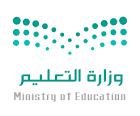 مكتب التعليم ......................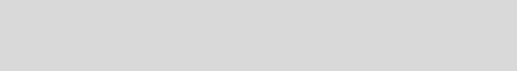 ثانوية .................................املادة / كيمياء 2-2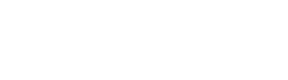 الصف/ ثاني ثانوي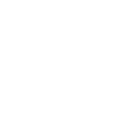 الزمن / نصف ساعةالفصل الدراس ي الثاني - للعام الدراس ي 1444هالدور األول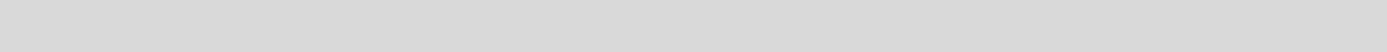 اختبار عمليأسم الطالب :............................. ....................................................................... الشعبة:...........الدرجة.......10عزيزي الطالب :اسم التجربة: ))العوامل املؤثرةعلى سرعة التفاعل ((اتبع الطريقة العلمية للتوصل إلى حل للمشكلة املطروحة في الجدول التالي :املواد املطلوبة : ماء + أقراص فوارة + ماء ساخن + ماء بدرجه حراره الغرفة .األدوات : 2 كأس زجاجية + مقياس حرارة + سخان كهربائي + قطعة قماش ملسك الكأس الساخنة + ساعة إيقاف .إجراءات السالمة *: ارتد معطف املعمل. * احذر ملس السخان الكهربائي و الكأس الساخنة بيديك .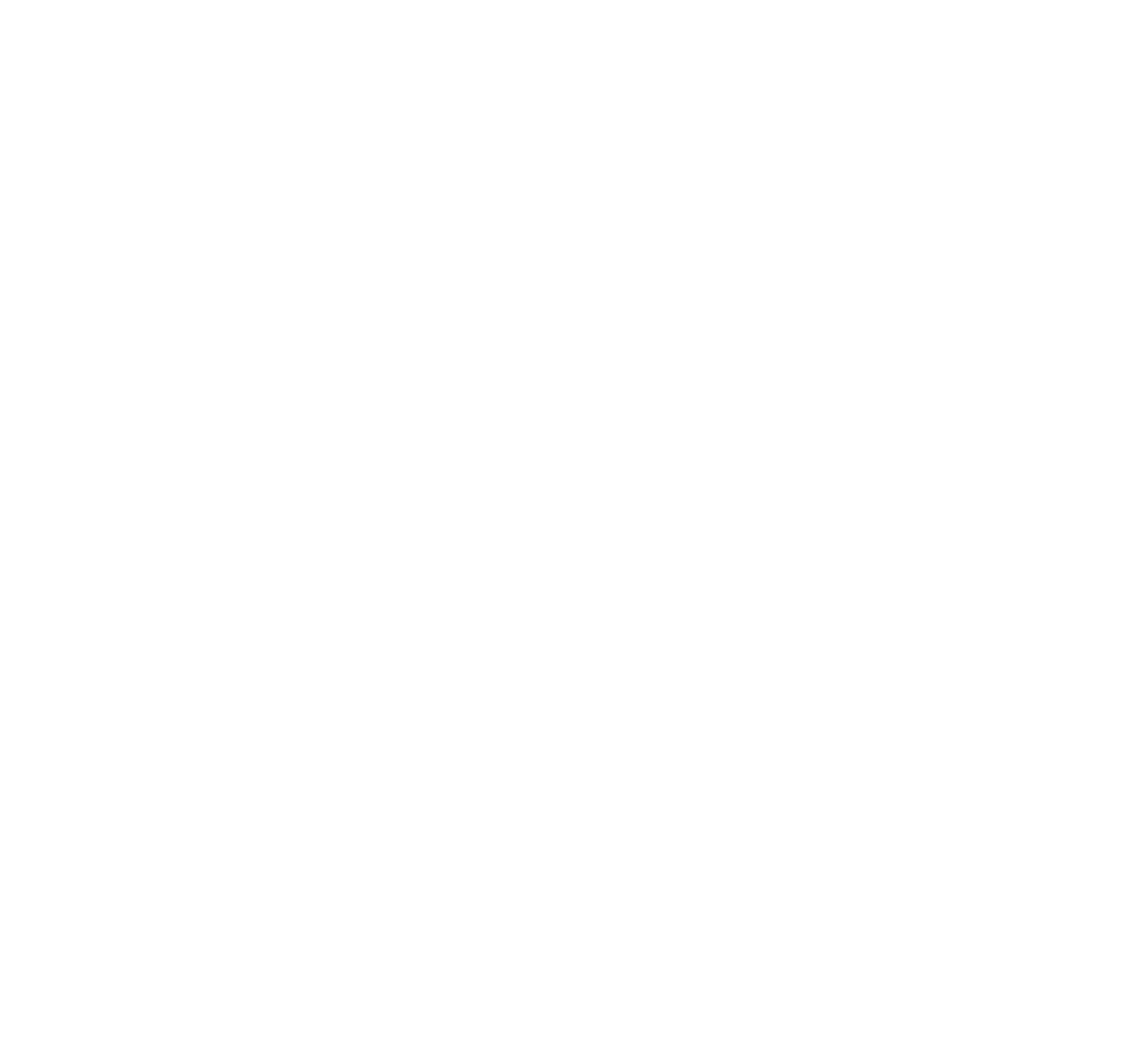 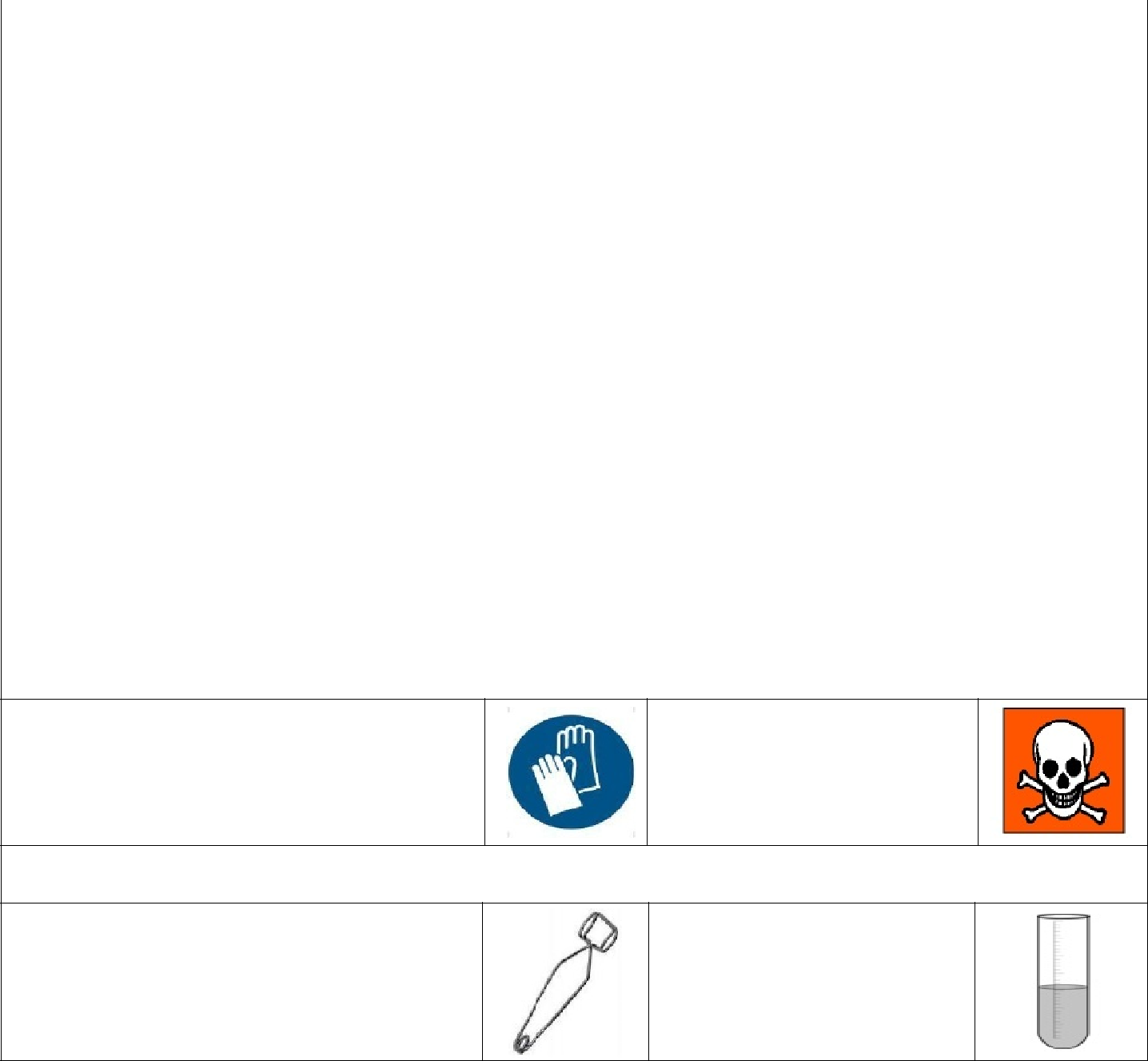 السؤال االول /أكتب مدلول الرموز التالية ؟..................................................................................................السؤال الثاني /اكتب اسماء االدوات التالية ؟..................................................................................................اململكة العربية السعوديةوزارة التعليمإدارة التعليم بمنطقة .......................مكتب التعليم ............................ثانوية ..............................املادة / كيمياء 2-2الصف/ ثاني ثانويالزمن / نصف ساعةالفصل الدراس ي الثاني - للعام الدراس ي 1444هالدور األولاختبار عمليأسم الطالب :............................. ....................................................................... الشعبة:...........الدرجة.......10عزيزي الطالب :اسم التجربة: ))العوامل املؤثرة على سرعة التفاعل ((اتبع الطريقة العلمية للتوصل إلى حل للمشكلة املطروحة في الجدول التالي :املواد املطلوبة : أقراص فوارة + ماء بدرجه حراره الغرفة .األدوات : 2 كأس زجاجية + ساعة إيقاف .إجراءات السالمة *: ارتد معطف املعمل. * القفازات * النظارات الواقية .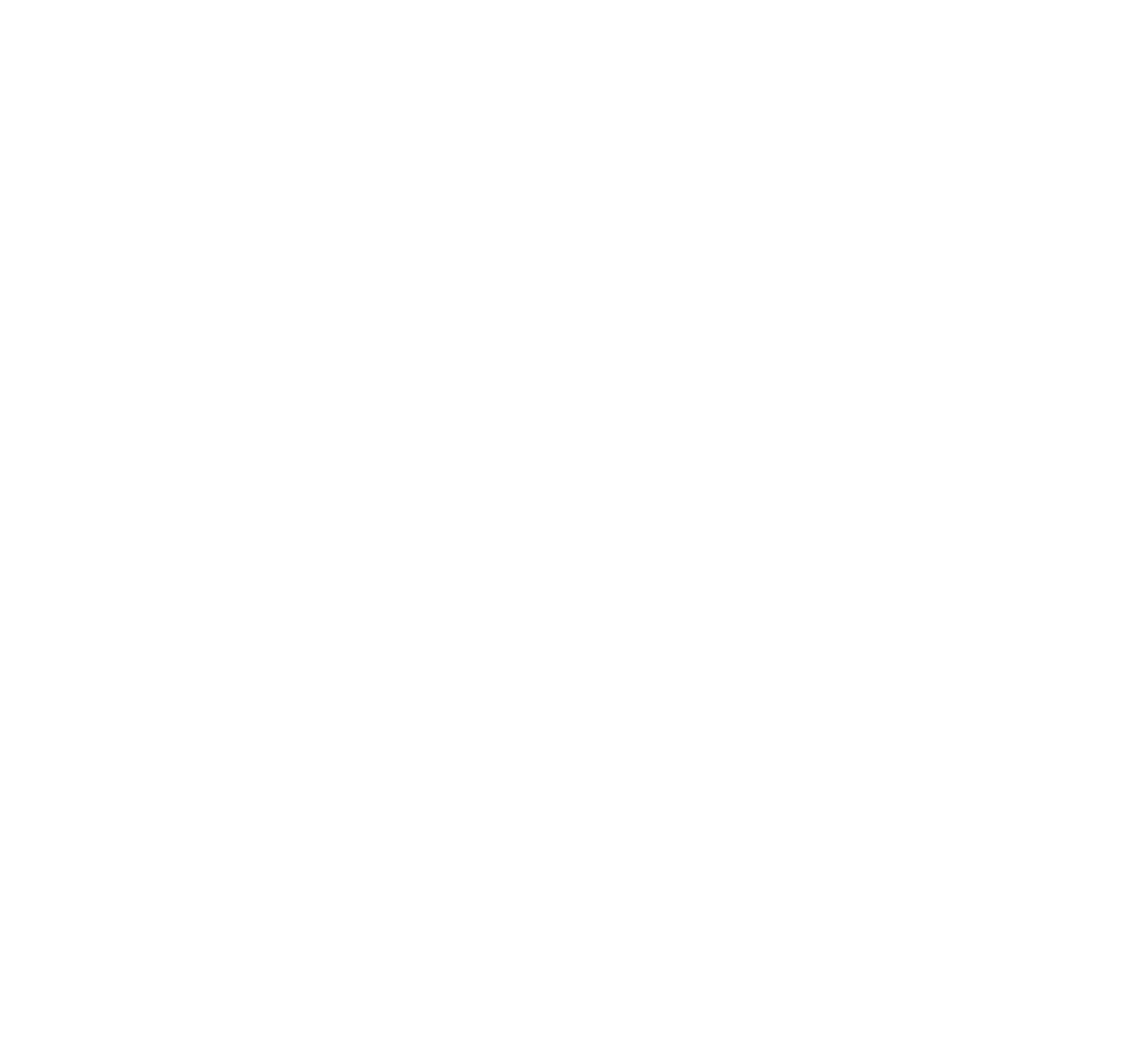 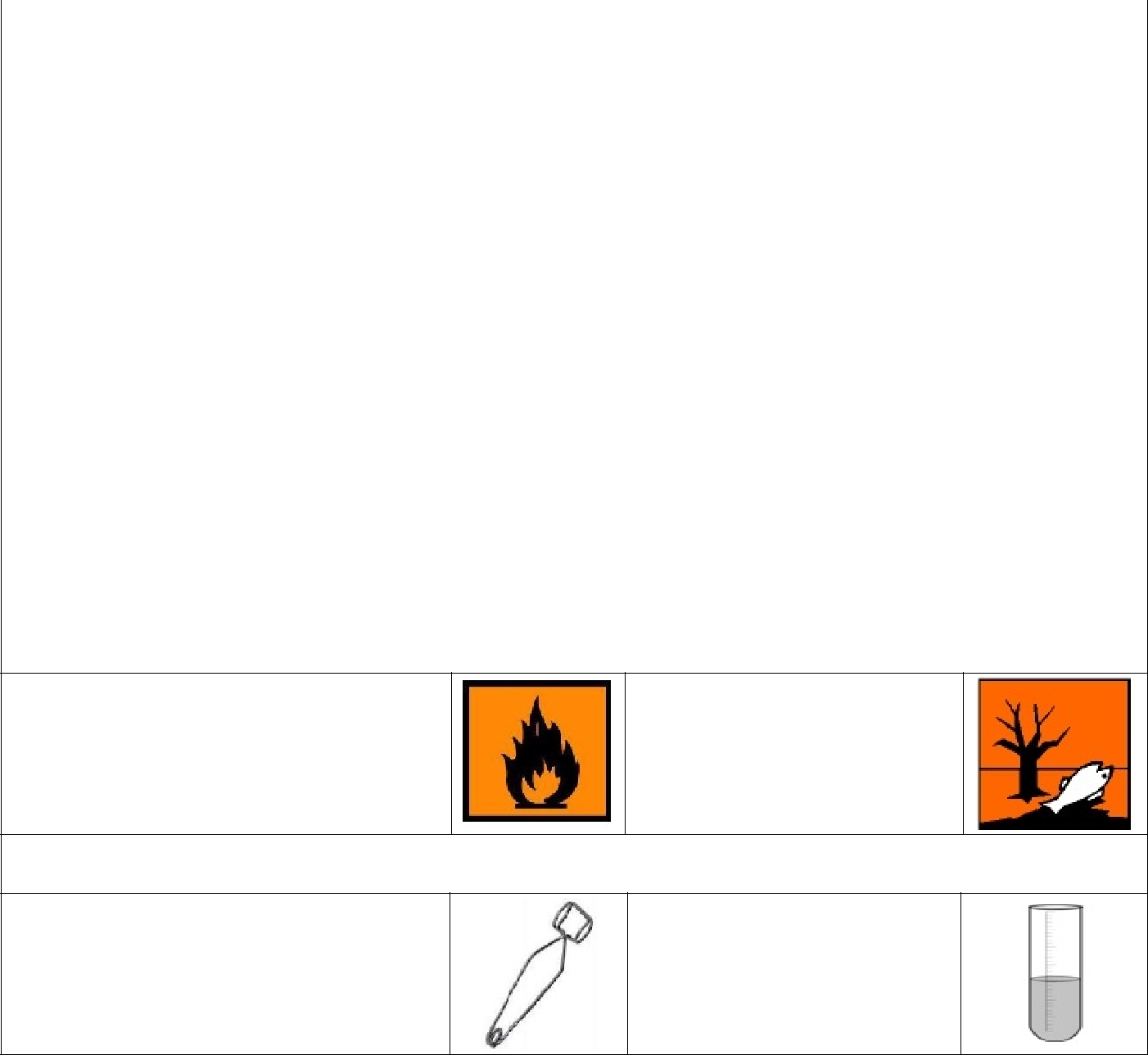 السؤال االول /أكتب مدلول الرموز التالية ؟..................................................................................................السؤال الثاني /اكتب اسماء االدوات التالية ؟..................................................................................................اململكة العربية السعوديةوزارة التعليمإدارة التعليم بمنطقة ..................مكتب التعليم .............................ثانوية ............................املادة / كيمياء 2-2الصف/ ثاني ثانويالزمن / نصف ساعةالفصل الدراس ي الثاني - للعام الدراس ي 1444هالدور األولاختبار عمليأسم الطالب :............................. ....................................................................... الشعبة:...........الدرجة.......10عزيزي الطالب :اسم التجربة: ))العوامل املؤثرة على سرعة التفاعل ((اتبع الطريقة العلمية للتوصل إلى حل للمشكلة املطروحة في الجدول التالي :املواد املطلوبة : ماء + أقراص فوارة .األدوات : 2 كأس زجاجية + ساعة إيقاف .إجراءات السالمة *: ارتد معطف املعمل. * القفازات * النظارات الواقية .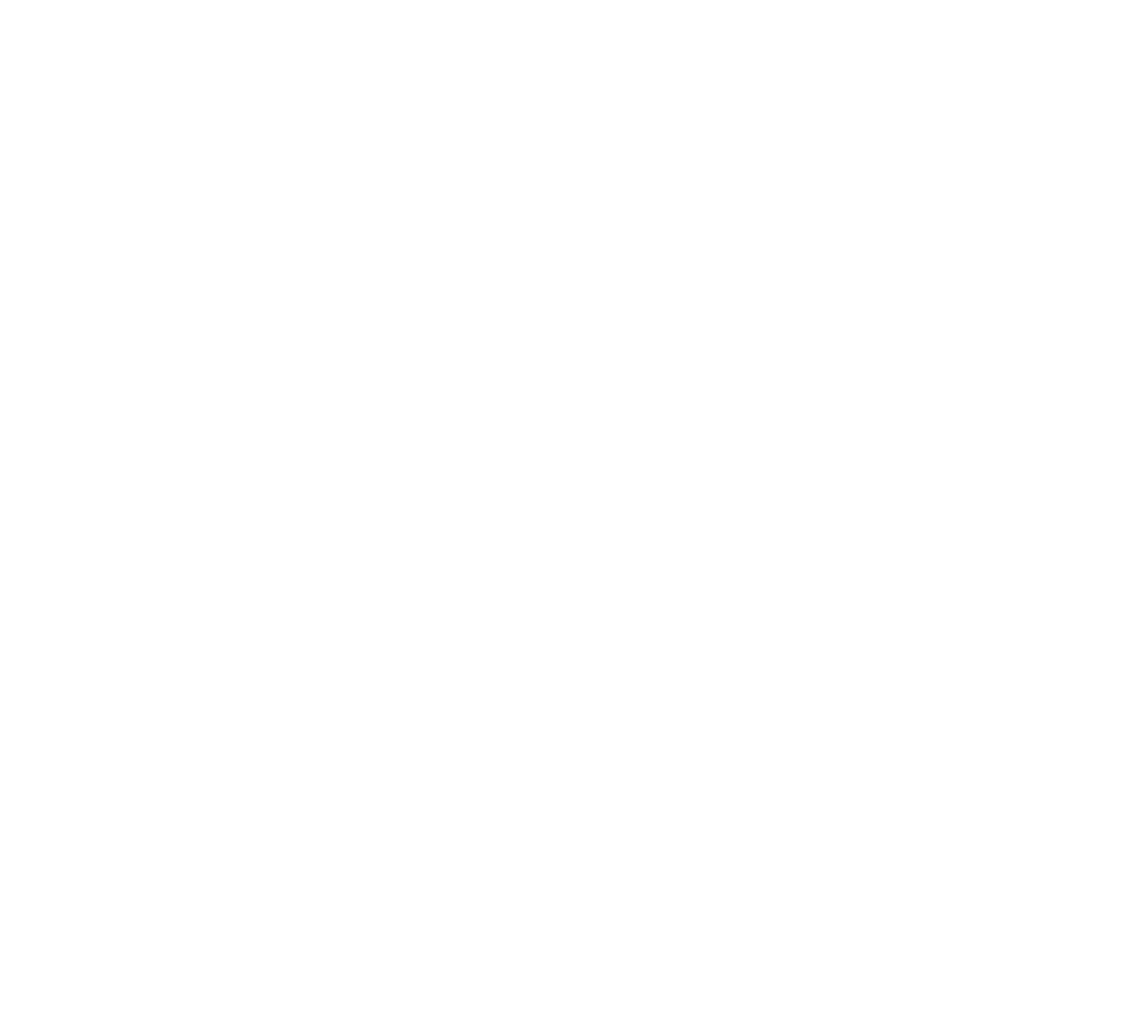 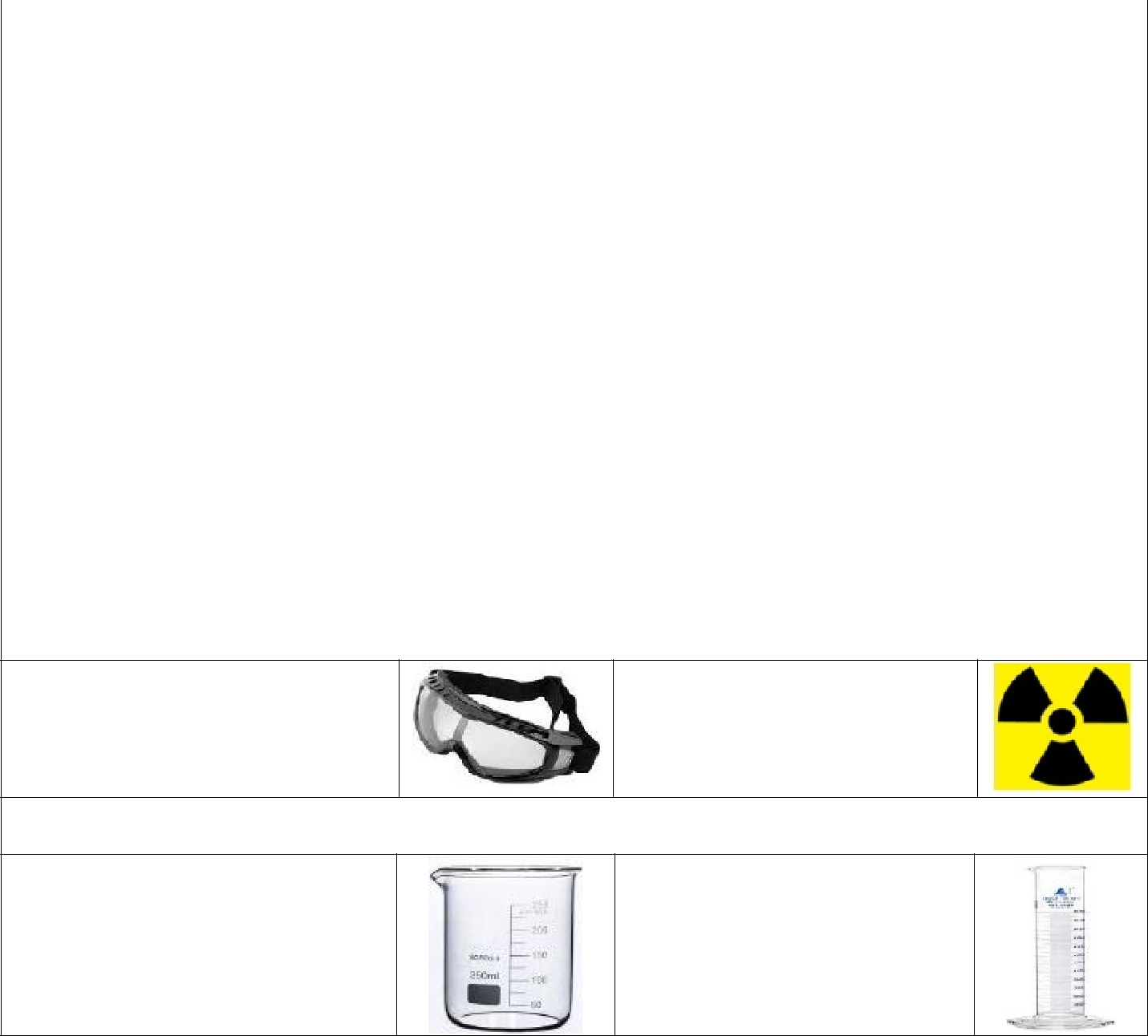 السؤال االول /أكتب مدلول الرموز التالية ؟..................................................................................................السؤال الثاني /اكتب اسماء االدوات التالية ؟..................................................................................................المادة / كيمياء 2-2 المادة / كيمياء 2-2 المادة / كيمياء 2-2 المادة / كيمياء 2-2 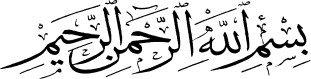 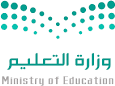 المملكة العربية السعودية                    الصف / ثاني ثانوي                    الصف / ثاني ثانوي                    الصف / ثاني ثانوي                    الصف / ثاني ثانويوزارة التعليمالزمن/نصف ساعةالزمن/نصف ساعةالزمن/نصف ساعةالزمن/نصف ساعةإدارة التعليم الفصل الدراسي الثاني- للعام الدراسي 1444هــالفصل الدراسي الثاني- للعام الدراسي 1444هــالفصل الدراسي الثاني- للعام الدراسي 1444هــالفصل الدراسي الثاني- للعام الدراسي 1444هــمكتب تعليم الدور الأولالدور الأولالدور الأولالدور الأولثانويةاختبار عملياختبار عملياختبار عملياختبار عملياختبار عملياختبار عملي10الدرجة  اسم الطالب  اسم الطالب  اسم الطالبالإجراءاتالإجراءاتالإجراءاتالإجراءاتالطرية العلمية ما تأثير درجة الحرارة على سرعة التفاعل الكيميائي ما تأثير درجة الحرارة على سرعة التفاعل الكيميائي ما تأثير درجة الحرارة على سرعة التفاعل الكيميائي ما تأثير درجة الحرارة على سرعة التفاعل الكيميائيالمشكلةاقراء تعليمات السلامة بالمختبر جزئ قرصا من الأقراص الفوارة الى جزأينضع 100 مل من الماء عند درجة حرارة الغرفة في كأس زجاجيضع قطعة الفوار في الماء . وشغل الساعة المؤقتةكرر 4 و 3 مع النصف الثاني . ولكن هذه المرة مع الماء الساخنسجل الملاحظات في الجدولاقراء تعليمات السلامة بالمختبر جزئ قرصا من الأقراص الفوارة الى جزأينضع 100 مل من الماء عند درجة حرارة الغرفة في كأس زجاجيضع قطعة الفوار في الماء . وشغل الساعة المؤقتةكرر 4 و 3 مع النصف الثاني . ولكن هذه المرة مع الماء الساخنسجل الملاحظات في الجدولاقراء تعليمات السلامة بالمختبر جزئ قرصا من الأقراص الفوارة الى جزأينضع 100 مل من الماء عند درجة حرارة الغرفة في كأس زجاجيضع قطعة الفوار في الماء . وشغل الساعة المؤقتةكرر 4 و 3 مع النصف الثاني . ولكن هذه المرة مع الماء الساخنسجل الملاحظات في الجدولاقراء تعليمات السلامة بالمختبر جزئ قرصا من الأقراص الفوارة الى جزأينضع 100 مل من الماء عند درجة حرارة الغرفة في كأس زجاجيضع قطعة الفوار في الماء . وشغل الساعة المؤقتةكرر 4 و 3 مع النصف الثاني . ولكن هذه المرة مع الماء الساخنسجل الملاحظات في الجدولخطوات العمل البيانات والملاحظاتصف العلاقة بين التفاعل ودرجة الحرارة لهذا التفاعل......................................................................................صف العلاقة بين التفاعل ودرجة الحرارة لهذا التفاعل......................................................................................صف العلاقة بين التفاعل ودرجة الحرارة لهذا التفاعل......................................................................................صف العلاقة بين التفاعل ودرجة الحرارة لهذا التفاعل...................................................................................... تحليل النتائجالسؤال الأول \ اكتب مدلول الرموز التاليةالسؤال الأول \ اكتب مدلول الرموز التاليةالسؤال الأول \ اكتب مدلول الرموز التاليةالسؤال الأول \ اكتب مدلول الرموز التاليةالسؤال الأول \ اكتب مدلول الرموز التالية.................................................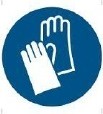 .................................................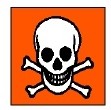 السؤال الثاني \ اكتب أسماء الأدوات التالية؟السؤال الثاني \ اكتب أسماء الأدوات التالية؟السؤال الثاني \ اكتب أسماء الأدوات التالية؟السؤال الثاني \ اكتب أسماء الأدوات التالية؟السؤال الثاني \ اكتب أسماء الأدوات التالية؟.................................................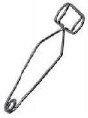 .................................................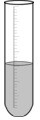 الطريقة العلميةاإلجراءاتاإلجراءاتاملشكلةما تأثيردرجة الحرارة على سرعة التفاعل الكيميائي ؟ما تأثيردرجة الحرارة على سرعة التفاعل الكيميائي ؟ما تأثيردرجة الحرارة على سرعة التفاعل الكيميائي ؟ما تأثيردرجة الحرارة على سرعة التفاعل الكيميائي ؟.1اقرئ تعليمات السالمة في املختبر .اقرئ تعليمات السالمة في املختبر .اقرئ تعليمات السالمة في املختبر .خطوات العمل.2جزئ قرصا من األقراص الفوارة إلى جزأين.جزئ قرصا من األقراص الفوارة إلى جزأين.جزئ قرصا من األقراص الفوارة إلى جزأين..3ضع 100ml من املاء عند درجة حرارة الغرفة في كأس زجاجية سعتها . استعمل مقياس الحرارة لقياس درجةضع 100ml من املاء عند درجة حرارة الغرفة في كأس زجاجية سعتها . استعمل مقياس الحرارة لقياس درجةضع 100ml من املاء عند درجة حرارة الغرفة في كأس زجاجية سعتها . استعمل مقياس الحرارة لقياس درجةضع 100ml من املاء عند درجة حرارة الغرفة في كأس زجاجية سعتها . استعمل مقياس الحرارة لقياس درجةضع 100ml من املاء عند درجة حرارة الغرفة في كأس زجاجية سعتها . استعمل مقياس الحرارة لقياس درجةضع 100ml من املاء عند درجة حرارة الغرفة في كأس زجاجية سعتها . استعمل مقياس الحرارة لقياس درجةحرارة املاء.حرارة املاء.حرارة املاء..4ضع قطعة الفوار املوزونة في املاء . وشغل الساعة املؤقتة الى حد انتهاء التفاعل .ضع قطعة الفوار املوزونة في املاء . وشغل الساعة املؤقتة الى حد انتهاء التفاعل .ضع قطعة الفوار املوزونة في املاء . وشغل الساعة املؤقتة الى حد انتهاء التفاعل .ضع قطعة الفوار املوزونة في املاء . وشغل الساعة املؤقتة الى حد انتهاء التفاعل .ضع قطعة الفوار املوزونة في املاء . وشغل الساعة املؤقتة الى حد انتهاء التفاعل .ضع قطعة الفوار املوزونة في املاء . وشغل الساعة املؤقتة الى حد انتهاء التفاعل ..5كرر الخطوات 3 و 4 مع النصف الثاني من القرص الفوار , ولكن هذه املرة سخن املاء على السخان الكهربائي .كرر الخطوات 3 و 4 مع النصف الثاني من القرص الفوار , ولكن هذه املرة سخن املاء على السخان الكهربائي .كرر الخطوات 3 و 4 مع النصف الثاني من القرص الفوار , ولكن هذه املرة سخن املاء على السخان الكهربائي .كرر الخطوات 3 و 4 مع النصف الثاني من القرص الفوار , ولكن هذه املرة سخن املاء على السخان الكهربائي .كرر الخطوات 3 و 4 مع النصف الثاني من القرص الفوار , ولكن هذه املرة سخن املاء على السخان الكهربائي .كرر الخطوات 3 و 4 مع النصف الثاني من القرص الفوار , ولكن هذه املرة سخن املاء على السخان الكهربائي ..6سجل املالحظات في جدول البيانات واملالحظات .سجل املالحظات في جدول البيانات واملالحظات .سجل املالحظات في جدول البيانات واملالحظات .البياناتالبياناتسرعه التفاعلتزيدتقلو املالحظاتو املالحظاتدرجه الحرارة............................................................................................تحليلصف العالقة بين سرعة التفاعل ودرجة الحرارة لهذا التفاعل .صف العالقة بين سرعة التفاعل ودرجة الحرارة لهذا التفاعل .صف العالقة بين سرعة التفاعل ودرجة الحرارة لهذا التفاعل .صف العالقة بين سرعة التفاعل ودرجة الحرارة لهذا التفاعل .صف العالقة بين سرعة التفاعل ودرجة الحرارة لهذا التفاعل .النتائج..............................................................................................................................................................................................................................................................................................................................................................................................................................................الطريقة العلميةاإلجراءاتاإلجراءاتاملشكلةما تأثير التركيز على سرعة التفاعل الكيميائي ؟ما تأثير التركيز على سرعة التفاعل الكيميائي ؟ما تأثير التركيز على سرعة التفاعل الكيميائي ؟ما تأثير التركيز على سرعة التفاعل الكيميائي ؟خطوات العمل.1.1اقرئ تعليمات السالمة في املختبر .اقرئ تعليمات السالمة في املختبر .خطوات العمل.2.2جزئ قرصا من األقراص الفوارة إلى جزأين .جزئ قرصا من األقراص الفوارة إلى جزأين .جزئ قرصا من األقراص الفوارة إلى جزأين .جزئ قرصا من األقراص الفوارة إلى جزأين ..2.2جزئ قرصا من األقراص الفوارة إلى جزأين .جزئ قرصا من األقراص الفوارة إلى جزأين .جزئ قرصا من األقراص الفوارة إلى جزأين .جزئ قرصا من األقراص الفوارة إلى جزأين ..3.3ضع 100ml من املاء عند درجة حرارة الغرفة في كأس زجاجية سعتها .ضع 100ml من املاء عند درجة حرارة الغرفة في كأس زجاجية سعتها .ضع 100ml من املاء عند درجة حرارة الغرفة في كأس زجاجية سعتها .ضع 100ml من املاء عند درجة حرارة الغرفة في كأس زجاجية سعتها ..1  ضع قطعة الفوار املوزونة في املاء . وشغل الساعة املؤقتة الى حد انتهاء التفاعل ..1  ضع قطعة الفوار املوزونة في املاء . وشغل الساعة املؤقتة الى حد انتهاء التفاعل ..1  ضع قطعة الفوار املوزونة في املاء . وشغل الساعة املؤقتة الى حد انتهاء التفاعل ..1  ضع قطعة الفوار املوزونة في املاء . وشغل الساعة املؤقتة الى حد انتهاء التفاعل ..1  ضع قطعة الفوار املوزونة في املاء . وشغل الساعة املؤقتة الى حد انتهاء التفاعل ..1  ضع قطعة الفوار املوزونة في املاء . وشغل الساعة املؤقتة الى حد انتهاء التفاعل ..1  ضع قطعة الفوار املوزونة في املاء . وشغل الساعة املؤقتة الى حد انتهاء التفاعل ..1  ضع قطعة الفوار املوزونة في املاء . وشغل الساعة املؤقتة الى حد انتهاء التفاعل ..4.4كرر الخطوات 3 و4 مع النصف الثاني املطحون ) مسحوق( من القرص الفوار ,كرر الخطوات 3 و4 مع النصف الثاني املطحون ) مسحوق( من القرص الفوار ,كرر الخطوات 3 و4 مع النصف الثاني املطحون ) مسحوق( من القرص الفوار ,كرر الخطوات 3 و4 مع النصف الثاني املطحون ) مسحوق( من القرص الفوار ,كرر الخطوات 3 و4 مع النصف الثاني املطحون ) مسحوق( من القرص الفوار ,كرر الخطوات 3 و4 مع النصف الثاني املطحون ) مسحوق( من القرص الفوار ,.5.5سجل املالحظات في جدول البيانات و املالحظات .سجل املالحظات في جدول البيانات و املالحظات .سجل املالحظات في جدول البيانات و املالحظات .سجل املالحظات في جدول البيانات و املالحظات .البياناتالبياناتسرعه التفاعلتزيدتقلو املالحظاتو املالحظاتمساحة السطح..............................................................تحليل النتائجصف العالقة بين سرعة التفاعل ومساحه السطح لهذا التفاعل .صف العالقة بين سرعة التفاعل ومساحه السطح لهذا التفاعل .صف العالقة بين سرعة التفاعل ومساحه السطح لهذا التفاعل .صف العالقة بين سرعة التفاعل ومساحه السطح لهذا التفاعل .صف العالقة بين سرعة التفاعل ومساحه السطح لهذا التفاعل .صف العالقة بين سرعة التفاعل ومساحه السطح لهذا التفاعل .تحليل النتائج............................................................................................................................................................................................................................................................................................................................................................................................................................................................................................................................................................................................................................................................................................................................................................................................................................................................................................الطريقة العلميةاإلجراءاتاإلجراءاتاملشكلةما تأثير مساحه السطح على سرعة التفاعل الكيميائي ؟ما تأثير مساحه السطح على سرعة التفاعل الكيميائي ؟ما تأثير مساحه السطح على سرعة التفاعل الكيميائي ؟ما تأثير مساحه السطح على سرعة التفاعل الكيميائي ؟ما تأثير مساحه السطح على سرعة التفاعل الكيميائي ؟ما تأثير مساحه السطح على سرعة التفاعل الكيميائي ؟خطوات العمل.2.2اقرئ تعليمات السالمة في املختبر .اقرئ تعليمات السالمة في املختبر .خطوات العمل.3.3جزئ قرصا من األقراص الفوارة إلى جزأينجزئ قرصا من األقراص الفوارة إلى جزأين.3.3جزئ قرصا من األقراص الفوارة إلى جزأينجزئ قرصا من األقراص الفوارة إلى جزأين...4.4ضع 100ml من املاء عند درجة حرارة الغرفة في كأس زجاجية سعتها .ضع 100ml من املاء عند درجة حرارة الغرفة في كأس زجاجية سعتها .ضع 100ml من املاء عند درجة حرارة الغرفة في كأس زجاجية سعتها .ضع 100ml من املاء عند درجة حرارة الغرفة في كأس زجاجية سعتها ..5.5ضع قطعة ونصف من الفوار املوزونة في املاء .وشغل الساعة املؤقتة الى حد انتهاء التفاعل .ضع قطعة ونصف من الفوار املوزونة في املاء .وشغل الساعة املؤقتة الى حد انتهاء التفاعل .ضع قطعة ونصف من الفوار املوزونة في املاء .وشغل الساعة املؤقتة الى حد انتهاء التفاعل .ضع قطعة ونصف من الفوار املوزونة في املاء .وشغل الساعة املؤقتة الى حد انتهاء التفاعل .ضع قطعة ونصف من الفوار املوزونة في املاء .وشغل الساعة املؤقتة الى حد انتهاء التفاعل .ضع قطعة ونصف من الفوار املوزونة في املاء .وشغل الساعة املؤقتة الى حد انتهاء التفاعل ..6.6كرر الخطوات 3 و4 ولكن هذه املرة ضع من الفوار نصف قطعه في الكأس .كرر الخطوات 3 و4 ولكن هذه املرة ضع من الفوار نصف قطعه في الكأس .كرر الخطوات 3 و4 ولكن هذه املرة ضع من الفوار نصف قطعه في الكأس .كرر الخطوات 3 و4 ولكن هذه املرة ضع من الفوار نصف قطعه في الكأس .كرر الخطوات 3 و4 ولكن هذه املرة ضع من الفوار نصف قطعه في الكأس .كرر الخطوات 3 و4 ولكن هذه املرة ضع من الفوار نصف قطعه في الكأس ..7.7سجل املالحظات في جدول البيانات واملالحظات.سجل املالحظات في جدول البيانات واملالحظات.سجل املالحظات في جدول البيانات واملالحظات.سجل املالحظات في جدول البيانات واملالحظات.البيانات و املالحظاتسرعه التفاعلتزيدتقلالبيانات و املالحظاتالتركيز...............................................................................................................تحليل النتائجصف العالقة بين سرعة التفاعل والتركيز لهذا التفاعل .صف العالقة بين سرعة التفاعل والتركيز لهذا التفاعل .صف العالقة بين سرعة التفاعل والتركيز لهذا التفاعل .صف العالقة بين سرعة التفاعل والتركيز لهذا التفاعل .صف العالقة بين سرعة التفاعل والتركيز لهذا التفاعل .صف العالقة بين سرعة التفاعل والتركيز لهذا التفاعل .تحليل النتائج............................................................................................................................................................................................................................................................................................................................................................................................................................................................................................................................................................................................................................................................................................................................................................................................................................................................................................